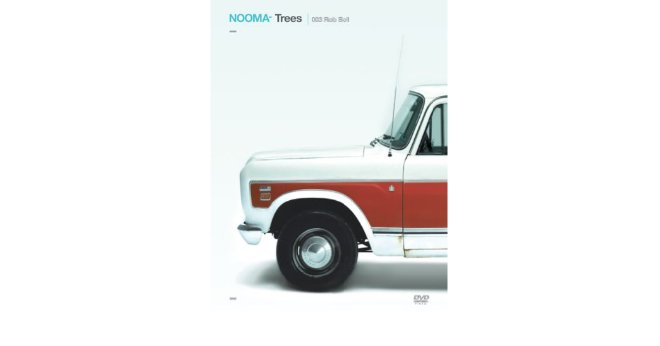 1. “How is it that our world can be filled with such beauty and such order and such good, and yet at the same time filled with such heartache and such pain?” How do you feel about the world? Do you think the world is getting better or worse? Why do you think that?2. “God says, ‘You can live how you want, or you can live how I created you to live.’ It’s almost as if God says, ‘It’s your choice.’” What does it mean to live how God created you to live? If we believe God’s way of life is the best way to live, why is it so hard for us to do it?3. “Maybe the truth of the Adam and Eve story, maybe the greatest power of the story, is not so much that it happened, but that it happens.” Do you believe that the Bible’s story of creation is not just something that happened, but actually something that’s still happening? Are we faced with the same choices as Adam and Eve?4. How can we help God take care of the world? Are you helping out?5. “So what happens is we end up falling into this belief that, somehow, we’ll just start over.” Do you think what we do today matters for eternity? Are the choices you’re making now shaping you into the kind of person you’ll be forever?6. “I need a God who’s now. I need a God who teaches me how to live now. I need a faith that’s about today, that helps me understand the world that I live in today.” Does your faith help you understand the world we live in? Does it make your life easier or more difficult on a day-to-day basis?7. “God’s fingerprints are all over our world. Or maybe it’s his world and they’re our fingerprints.” What are some places in the world where you see God? Are you leaving some of your own fingerprints on the world? What are they?8. What does it mean to be partnering with God in making this world the kind of place He intended it to be? Are you partnering with Him?9. Read Revelation 22:2. What does this passage tell you about our lives? What does it tell you about our God?